Європейський комітет із визначення чутливості до антибіотиківКритерій контролю якості для запровадженняметоду RASTВиконується при впровадженні методу, під час навчання нового персоналу або після зміни системи посівів крові або будь-якої іншої істотної зміни в системіВерсія 5.0, дійсна з 2022-04-12Цей документ повинен бути цитований як«Європейський комітет із визначення чутливості до антибіотиків. Критерій контролю якості для запровадження методу RAST»Версія  5.0, 2022. http://www.eucast.org."Таблиці контролю якості RAST EUCAST в. 5.0, діє з 2022-04-12Зміни відносно попередньої версіїТаблиці контролю якості RAST EUCAST в. 5.0, діє з 2022-04-12ПриміткиEUCAST рекомендує проводити регулярний контроль якості за стандартною методологією щодня або принаймні чотири рази на тиждень. Це необхідно для контролю якості матеріалів і стандартизованої процедури визначення чутливості до антибіотиків диско-дифузійним методом.В цьому документі використовуються п’ять штамів контролю якості для перевірки процедури RAST, тобто інокуляції чашок для диско-дифузійного методу безпосередньо з флаконів для культур крові та інкубації протягом 4, 6, 8 і 16-20 годин. Цей контроль якості є актуальним при впровадженні методу в лабораторії, під час навчання нового персоналу або після зміни системи посівів крові чи будь-яких інших істотних змін у системі.Штами для контролю якості перевіряють шляхом інокуляції флаконів для культур крові 1 мл суспензії 100-200 КУО/мл* штаму контролю якості та додавання приблизно 5 мл стерильної крові коня чи овець. Інокульовані флакони інкубують у приладі для культур крові та обробляють за методологією RAST після позитивного сигналу. *100-200 КУО/мл = Суспензію, доведену до 0,5 МакФарланда, розводять 1:1 000 000, див. приклад на малюнку нижче.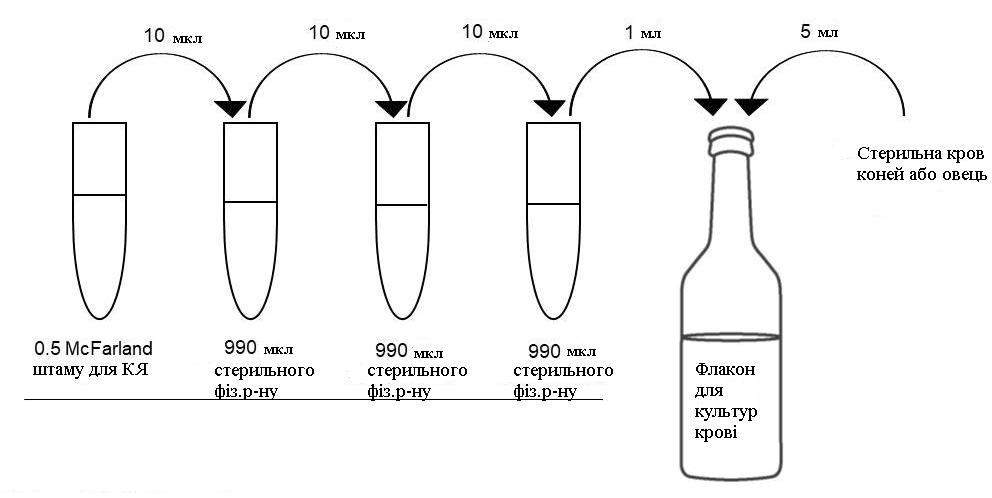 Зробіть розведення штаму для контролю якості щільністю 0,5 за МакФарланд Зробіть серійне розведення, як показано вище та додайте у флакони кров коней чи овецьІнкубуйте флакони у приладі для інкубування культур кровіОбробіть флакони за методологією RAST після позитивного сигналуВикористайте критерії якості RAST в документі з контролю якості RAST щоб оцінити результатТаблиці контролю якості RAST EUCAST в. 5.0, діє з 2022-04-12Escherichia coli ATCC 25922(NCTC 12241, CIP 76.24, DSM 1103, CCUG 17620, CECT)1 Через відмінності агару показники аміноглікозидів можуть бути у нижній або верхній частині інтервалу.Таблиці контролю якості RAST EUCAST в. 5.0, діє з 2022-04-12Pseudomonas aeruginosa ATCC 27853(NCTC 12903, CIP 76.110, DSM 1117, CCUG 17619, CECT 108)1   Ігноруйте ізольовані колонії в зоні затримки.Таблиці контролю якості RAST EUCAST в. 5.0, діє з 2022-04-12Staphylococcus aureus ATCC 29213(NCTC 12973, CIP 103429, DSM 2569, CCUG 15915, CECT 794)штам-продуцент ß-лактамази (слабкий)Таблиці контролю якості RAST EUCAST в. 5.0, діє з 2022-04-12Enterococcus faecalis ATCC 29212	(NCTC 12697, CIP 103214, DSM 2570, CCUG 9997, CECT 795)Таблиці контролю якості RAST EUCAST в. 5.0, діє з 2022-04-12Streptococcus pneumoniae ATCC 49619(NCTC 12977, CIP 104340, DSM 11967, CCUG 33638)Штам із зниженою чутливістю до бензилпеніциліну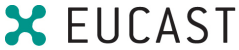 ЄВРОПЕЙСЬКИЙ КОМІТЕТ ІЗ ВИЗНАЧЕННЯ ЧУТЛИВОСТІ ДО АНТИБІОТИКІВ              Європейське товариство з клінічної мікробіології та інфекційних хвороб              Європейське товариство з клінічної мікробіології та інфекційних хворобЗагальніСторінкаПримітки1Зміни2Контроль якостіСторінкаEscherichia coli ATCC 259223Pseudomonas aeruginosa ATCC 278534Staphylococcus aureus ATCC 292135Enterococcus faecalis ATCC 292126Streptococcus pneumoniae ATCC 496197Версія 5.02022-04-12ЗміниКомірки, що містять зміну або доповнення до версії 4.0 таблиць контролю якості EUCAST RAST, позначені жовтим кольором.ATCC 25922Нові діапазони контролю якості• Всі агенти для 16-20 годНові коментарі• Коментар 1ATCC 27853Нові діапазони контролю якості• Всі агенти для 16-20 годНові коментарі• Коментар 1ATCC 29213Нові діапазони контролю якості• Амікацин для 4, 6 і 8 год• Тобраміцин для 4, 6 і 8 год• Всі агенти для 16-20 годATCC 49619Нові діапазони контролю якості• Всі агенти для 16-20 годДивіться методи EUCAST RAST на веб-сайті EUCAST для опису методологіїАнтимікробний агентВміст у диску(mм)Діаметр зони затримки росту (мм)Діаметр зони затримки росту (мм)Діаметр зони затримки росту (мм)Діаметр зони затримки росту (мм)Діаметр зони затримки росту (мм)Діаметр зони затримки росту (мм)Діаметр зони затримки росту (мм)Діаметр зони затримки росту (мм)Антимікробний агентВміст у диску(mм)4  години4  години6  годин6  годин8  годин8  годин16-20 годин16-20 годинАнтимікробний агентВміст у диску(mм)Цільове значенняДіапазонЦільове значенняДіапазонЦільове значенняДіапазонЦільове значенняДіапазонПіперацилін-тазобактам30-61512-181815-211815-211815-21Цефотаксим51714-202017-232118-242017-23Цефтазидим101613-191815-211916-222017-23Цефтазидим -авібактам10-41613-191815-211916-222118-24Цефтолозан-тазобактам30-101613-191714-201815-212017-23Іміпенем101714-202017-232118-242219-25Меропенем101714-202118-242320-262320-26Ципрофлоксацин52219-252522-282623-292522-28Левофлоксацин52118-242320-262320-262320-26Амікацин301613-191714-201815-2117-18114-211Гентаміцин101613-191714-201815-2117-18114-211Тобраміцин101512-181714-201714-2017114-201Триметоприм-сульфометоксазол1.25-23.751815-212118-242219-252118-24Дивіться методи EUCAST RAST на веб-сайті EUCAST для опису методологіїАнтимікробний агентВміст у диску(мм)Діаметр зони затримки росту (мм)Діаметр зони затримки росту (мм)Діаметр зони затримки росту (мм)Діаметр зони затримки росту (мм)Діаметр зони затримки росту (мм)Діаметр зони затримки росту (мм)Антимікробний агентВміст у диску(мм)6  годин6  годин8  годин8  годин16-20 годин16-20 годинАнтимікробний агентВміст у диску(мм)Цільове значенняДіапазонЦільове значенняДіапазонЦільове значенняДіапазонПіперацилін-тазобактам30-61714-202017-2322119-251Цефепім301916-222118-242421-27Цефтазидим101613-191815-212118-24Цефтазидим-авібактам10-41613-191815-212118-24Цефтолозан-тазобактам30-101815-212017-232421-27Іміпенем101916-222118-2421118-241Меропенем102017-232320-2626123-291Ципрофлоксацин52017-232320-262822-28Левофлоксацин51714-201916-222017-23Амікацин301916-222118-242118-24Тобраміцин101916-222017-232118-24Дивіться методи EUCAST RAST на веб-сайті EUCAST для опису методологіїАнтимікробний агентВміст у диску(mм)Діаметр зони затримки росту (мм)Діаметр зони затримки росту (мм)Діаметр зони затримки росту (мм)Діаметр зони затримки росту (мм)Діаметр зони затримки росту (мм)Діаметр зони затримки росту (мм)Діаметр зони затримки росту (мм)Діаметр зони затримки росту (мм)Антимікробний агентВміст у диску(mм)4  години4  години6  годин6  годин8  годин8  годин16-20 годин16-20 годинАнтимікробний агентВміст у диску(mм)Цільове значенняДіапазонЦільове значенняЦільове значенняЦільове значенняДіапазонЦільове значенняДіапазонЦефокситин301714-202017-232219-252522-28Норфлоксацин101512-181714-201815-211714-20Амікацин301613-191815-211916-221815-21Гентаміцин101613-191815-211815-211916-22Тобраміцин101714-201916-222017-231916-22Кліндаміцин21815-212017-232118-242118-24Дивіться методи EUCAST RAST на веб-сайті EUCAST для опису методологіїАнтимікробний агентВміст у диску(mм)Діаметр зони затримки росту (мм)Діаметр зони затримки росту (мм)Діаметр зони затримки росту (мм)Діаметр зони затримки росту (мм)Діаметр зони затримки росту (мм)Діаметр зони затримки росту (мм)Антимікробний агентВміст у диску(mм)4  години4  години6  годин6  годин8  годин8  годинАнтимікробний агентВміст у диску(mм)Цільове значенняДіапазонЦільове значенняЦільове значенняЦільове значенняДіапазонАмпіцилін21411-171512-181512-18Іміпенем102017-232118-242219-25Ванкоміцин5118-14129-15129-15Лінезолід101714-201815-211815-21Гентаміцин301613-191714-201815-21Дивіться методи EUCAST RAST на веб-сайті EUCAST для опису методологіїАнтимікробний агентВміст у диску(mм)Діаметр зони затримки росту (мм)Діаметр зони затримки росту (мм)Діаметр зони затримки росту (мм)Діаметр зони затримки росту (мм)Діаметр зони затримки росту (мм)Діаметр зони затримки росту (мм)Діаметр зони затримки росту (мм)Діаметр зони затримки росту (мм)Антимікробний агентВміст у диску(mм)4  години4  години6  годин6  годин8  годин8  годин16-20  годин16-20  годинАнтимікробний агентВміст у диску(mм)Цільове значенняДіапазонЦільове значенняЦільове значенняЦільове значенняДіапазонЦільове значенняДіапазонОксацилін1107-13118-14118-14107-13Норфлоксацин101411-171512-181613-191815-21Еритроміцин151916-222118-242219-252124-30Кліндаміцин21815-211916-221916-222118-24Триметоприм-сульфометоксазол1.25-23.751613-191714-201714-202017-23